        WICKLOW COUNTY COUNCIL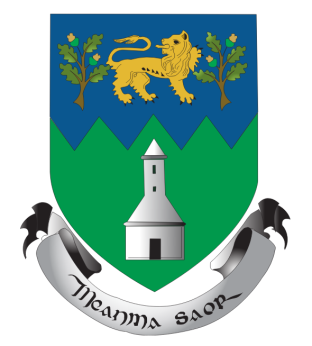      COMHAIRLE CHONTAE CHILL MHANTÁIN      MUNICIPAL DISTRICT OF BRAY                       CEANTAR BARDASACH BHRÉWICKLOW TRAFFIC & PARKING BYE-LAWS 2017APPLICATION FOR RESIDENTIAL PARKING PERMIT1.  Name of Applicant:	__________________________________________________2.  Address of Applicant:	__________________________________________________				______________________________	____________________				______________________________	____________________				______________________________	____________________3.  Is this your normal dwelling place:    YES _____		NO _____4.  Vehicle Registration No:	____________________________________________5.  Make of Vehicle:		__________________________________________________I hereby declare that I am a permanent resident at the above address and that I am the owner of the vehicle referred to at No 4 and No 5 above, in respect of which I am applying for a Resident’s Parking Permit, and that this vehicle is not a commercial vehicle. Signed:	_________________________	Date:	 _________________________---------------------------------------------------------------------------------------------------------Applications must be accompanied by:-Vehicle Registration CertificateRecent (i.e. dated within the last 3 months) Utility BillFee of €30The fee for Replacement Permit/Alterations/Change of Vehicle is €15.00.The disc will be valid for 1 year from the date of issue.Cheques/Postal Orders etc., should be made payable to Wicklow County Council.Please DO NOT forward cash by post.PTOCARD PAYMENT OPTIONSPlease debit my Card with the amount indicatedMaster Card  	                       Visa Credit 	                            Visa Debit  	 Card A/c  No.Cardholder					Expiry	Signature							Date Phone Number    OFFICE USE ONLYRP PERMIT NO.DATE OF ISSUERECEIPT NO.STREET/S APPLICABLE€30.00 NEW/RENEWAL-----------------------------------€15 REPLACEMENT